Publicado en  el 23/12/2015 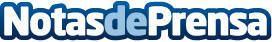 Air Europa, patrocinador y aerolínea oficial del Carnaval de SalvadorDatos de contacto:Nota de prensa publicada en: https://www.notasdeprensa.es/air-europa-patrocinador-y-aerolinea-oficial Categorias: Internacional Viaje Turismo http://www.notasdeprensa.es